ГРАФИКДежурства членов народной дружиныГлубочанского сельского поселения на январь 2021 годаПонедельник, среда с 1700 до 1900, суббота с 900 до 1100.«Согласовано»Заместитель начальника полиции по ООПОМВД России по Зимовниковскому районумайор полицииА.А. Хрипко__________________________«    » ________________ 2020 года«Утверждаю»Глава Администрации Глубочанского сельского поселения «_24_» декабря 2020 года№п/пФ.И.О. ДНДДата дежурстваДата дежурстваДата дежурстваДата дежурстваДата дежурстваДата дежурстваДата дежурстваДата дежурстваДата дежурстваДата дежурстваДата дежурстваДата дежурстваДата дежурстваДата дежурстваДата дежурстваДата дежурстваДата дежурстваДата дежурстваДата дежурстваДата дежурстваДата дежурстваДата дежурстваДата дежурстваДата дежурстваДата дежурстваДата дежурстваДата дежурстваДата дежурстваДата дежурстваДата дежурстваДата дежурства№п/пФ.И.О. ДНД123456789101112131415161718192021222324252627282930311.Кагальников Борис Васильевич2.Котов Валерий Петрович 3.Анастасов Сергей Иванович 4.Разаков Шамиль Гасбуллаевич 5.Атакулова Гулмира Ботиралиевна 6.Мурсалов Анвар Мусаевич7.Беседин Эдуард Юрьевич8.Минаева Светлана Сергеевна9.Усатый Виталий АлексеевичКомандир НД Глубочанского сельского поселения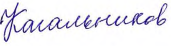 Б.В. Кагальников